ПРОТОКОЛ № _____Доп. Вр.                    в пользу                                           Серия 11-метровых                    в пользу                                            Подпись судьи : _____________________ /_________________________ /ПредупрежденияУдаленияПредставитель принимающей команды: ______________________ / _____________________ Представитель команды гостей: _____________________ / _________________________ Замечания по проведению игры ______________________________________________________________________________________________________________________________________________________________________________________________________________________________________________________________________________________________________________________________________________________________________________________________________________________________________________________________________________________________________________________________Травматические случаи (минута, команда, фамилия, имя, номер, характер повреждения, причины, предварительный диагноз, оказанная помощь): _________________________________________________________________________________________________________________________________________________________________________________________________________________________________________________________________________________________________________________________________________________________________________________________________________________________________________Подпись судьи:   _____________________ / _________________________Представитель команды: ______    __________________  подпись: ___________________    (Фамилия, И.О.)Представитель команды: _________    _____________ __ подпись: ______________________                                                             (Фамилия, И.О.)Лист травматических случаевТравматические случаи (минута, команда, фамилия, имя, номер, характер повреждения, причины, предварительный диагноз, оказанная помощь)_______________________________________________________________________________________________________________________________________________________________________________________________________________________________________________________________________________________________________________________________________________________________________________________________________________________________________________________________________________________________________________________________________________________________________________________________________________________________________________________________________________________________________________________________________________________________________________________________________________________________________________________________________________________________________________________________________________________________________________________________________________________________________________________________________________________________________________________________________________________________________________________________________________________________________________________________________________________________________________________________________________________________________________________________________________________________________________________________________________________________________________Подпись судьи : _________________________ /________________________/ 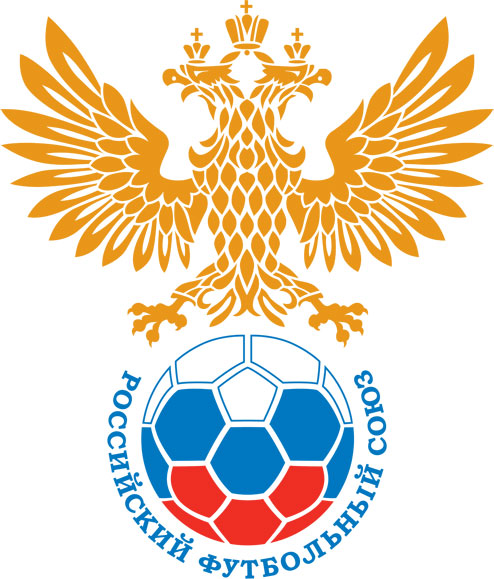 РОССИЙСКИЙ ФУТБОЛЬНЫЙ СОЮЗМАОО СФФ «Центр»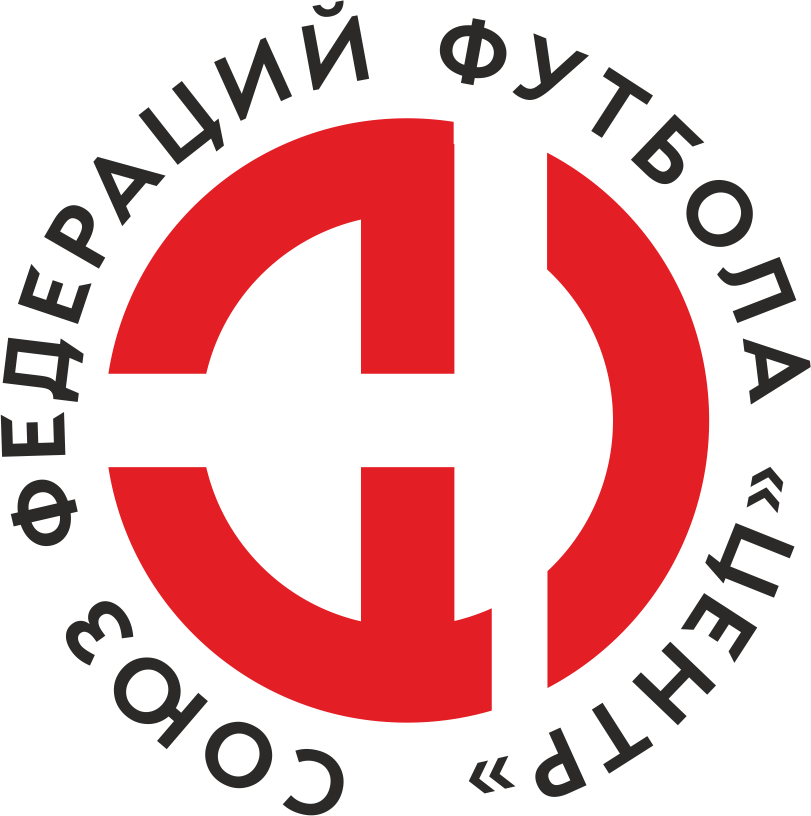    Первенство России по футболу среди команд III дивизиона, зона «Центр» _____ финала Кубка России по футболу среди команд III дивизиона, зона «Центр»Дата:7 августа 2022Авангард-М (Курск)Авангард-М (Курск)Авангард-М (Курск)Авангард-М (Курск)Атом (Нововоронеж)Атом (Нововоронеж)команда хозяевкоманда хозяевкоманда хозяевкоманда хозяевкоманда гостейкоманда гостейНачало:15:00Освещение:естественноеестественноеКоличество зрителей:100Результат:0:7в пользуАтом (Нововоронеж)1 тайм:0:3в пользув пользу Атом (Нововоронеж)Судья:Золотарев Илья  (Белгород)кат.1 кат.1 помощник:Полуэктов Ярослав (Белгород)кат.2 кат.2 помощник:Шумилов Антон (Белгород)кат.1 кат.Резервный судья:Резервный судья:Артём Волков (Курск)кат.2 кат.Инспектор:Чвякин Леонид Дмитриевич (Орел)Чвякин Леонид Дмитриевич (Орел)Чвякин Леонид Дмитриевич (Орел)Чвякин Леонид Дмитриевич (Орел)Делегат:СчетИмя, фамилияКомандаМинута, на которой забит мячМинута, на которой забит мячМинута, на которой забит мячСчетИмя, фамилияКомандаС игрыС 11 метровАвтогол0:1Иван ЩербаковАтом (Нововоронеж)190:2Аким АбдоковАтом (Нововоронеж)260:3Денис Якунин Атом (Нововоронеж)400:4Сергей КолпаковАтом (Нововоронеж)540:5Сергей КолпаковАтом (Нововоронеж)650:6Иван ЩербаковАтом (Нововоронеж)720:7Александр АкуловАтом (Нововоронеж)86Мин                 Имя, фамилия                          КомандаОснованиеРОССИЙСКИЙ ФУТБОЛЬНЫЙ СОЮЗМАОО СФФ «Центр»РОССИЙСКИЙ ФУТБОЛЬНЫЙ СОЮЗМАОО СФФ «Центр»РОССИЙСКИЙ ФУТБОЛЬНЫЙ СОЮЗМАОО СФФ «Центр»РОССИЙСКИЙ ФУТБОЛЬНЫЙ СОЮЗМАОО СФФ «Центр»РОССИЙСКИЙ ФУТБОЛЬНЫЙ СОЮЗМАОО СФФ «Центр»РОССИЙСКИЙ ФУТБОЛЬНЫЙ СОЮЗМАОО СФФ «Центр»Приложение к протоколу №Приложение к протоколу №Приложение к протоколу №Приложение к протоколу №Дата:7 августа 20227 августа 20227 августа 20227 августа 20227 августа 2022Команда:Команда:Авангард-М (Курск)Авангард-М (Курск)Авангард-М (Курск)Авангард-М (Курск)Авангард-М (Курск)Авангард-М (Курск)Игроки основного составаИгроки основного составаЦвет футболок: белые       Цвет гетр: белыеЦвет футболок: белые       Цвет гетр: белыеЦвет футболок: белые       Цвет гетр: белыеЦвет футболок: белые       Цвет гетр: белыеНЛ – нелюбительНЛОВ – нелюбитель,ограничение возраста НЛ – нелюбительНЛОВ – нелюбитель,ограничение возраста Номер игрокаЗаполняется печатными буквамиЗаполняется печатными буквамиЗаполняется печатными буквамиНЛ – нелюбительНЛОВ – нелюбитель,ограничение возраста НЛ – нелюбительНЛОВ – нелюбитель,ограничение возраста Номер игрокаИмя, фамилияИмя, фамилияИмя, фамилия95Павел Земсков (к)Павел Земсков (к)Павел Земсков (к)20Артём Лосев Артём Лосев Артём Лосев 66Александр Галкин Александр Галкин Александр Галкин 4Дмитрий Родионов Дмитрий Родионов Дмитрий Родионов 97Иван Положенцев Иван Положенцев Иван Положенцев 40Александр Ермаков Александр Ермаков Александр Ермаков 11Егор Зорин Егор Зорин Егор Зорин 18Матвей Калинин Матвей Калинин Матвей Калинин 77Аким Епишев Аким Епишев Аким Епишев 3Дмитрий Вяткин Дмитрий Вяткин Дмитрий Вяткин 9Александр Хребтов Александр Хребтов Александр Хребтов Запасные игроки Запасные игроки Запасные игроки Запасные игроки Запасные игроки Запасные игроки 1Егор МицкевичЕгор МицкевичЕгор Мицкевич71Михаил ПетрищевМихаил ПетрищевМихаил Петрищев10Максим ФедюкинМаксим ФедюкинМаксим Федюкин93Даниил РожковДаниил РожковДаниил Рожков86Максим БукреевМаксим БукреевМаксим Букреев46Михаил ЗатолокинМихаил ЗатолокинМихаил Затолокин7Никита ЖиронкинНикита ЖиронкинНикита ЖиронкинТренерский состав и персонал Тренерский состав и персонал Фамилия, имя, отчествоФамилия, имя, отчествоДолжностьДолжностьТренерский состав и персонал Тренерский состав и персонал 1Денис Игоревич ГершунГлавный тренерГлавный тренерТренерский состав и персонал Тренерский состав и персонал 2Игорь Олегович ГершунНачальник командыНачальник команды3Андрей Викторович Шалаев ВрачВрач4567ЗаменаЗаменаВместоВместоВместоВышелВышелВышелВышелМинМинСудья: _________________________Судья: _________________________Судья: _________________________11Иван ПоложенцевИван ПоложенцевИван ПоложенцевВладислав ПетрищевВладислав ПетрищевВладислав ПетрищевВладислав Петрищев404022Матвей КалининМатвей КалининМатвей КалининНикита ЖиронкинНикита ЖиронкинНикита ЖиронкинНикита Жиронкин4646Подпись Судьи: _________________Подпись Судьи: _________________Подпись Судьи: _________________33Дмитрий ВяткинДмитрий ВяткинДмитрий ВяткинМаксим ФедюкинМаксим ФедюкинМаксим ФедюкинМаксим Федюкин6060Подпись Судьи: _________________Подпись Судьи: _________________Подпись Судьи: _________________44Аким ЕпишевАким ЕпишевАким ЕпишевМаксим БукреевМаксим БукреевМаксим БукреевМаксим Букреев696955Александр ЕрмаковАлександр ЕрмаковАлександр ЕрмаковДаниил РожковДаниил РожковДаниил РожковДаниил Рожков777766Александр ХребтовАлександр ХребтовАлександр ХребтовМихаил ЗатолокинМихаил ЗатолокинМихаил ЗатолокинМихаил Затолокин818177        РОССИЙСКИЙ ФУТБОЛЬНЫЙ СОЮЗМАОО СФФ «Центр»        РОССИЙСКИЙ ФУТБОЛЬНЫЙ СОЮЗМАОО СФФ «Центр»        РОССИЙСКИЙ ФУТБОЛЬНЫЙ СОЮЗМАОО СФФ «Центр»        РОССИЙСКИЙ ФУТБОЛЬНЫЙ СОЮЗМАОО СФФ «Центр»        РОССИЙСКИЙ ФУТБОЛЬНЫЙ СОЮЗМАОО СФФ «Центр»        РОССИЙСКИЙ ФУТБОЛЬНЫЙ СОЮЗМАОО СФФ «Центр»        РОССИЙСКИЙ ФУТБОЛЬНЫЙ СОЮЗМАОО СФФ «Центр»        РОССИЙСКИЙ ФУТБОЛЬНЫЙ СОЮЗМАОО СФФ «Центр»        РОССИЙСКИЙ ФУТБОЛЬНЫЙ СОЮЗМАОО СФФ «Центр»Приложение к протоколу №Приложение к протоколу №Приложение к протоколу №Приложение к протоколу №Приложение к протоколу №Приложение к протоколу №Дата:Дата:7 августа 20227 августа 20227 августа 20227 августа 20227 августа 20227 августа 2022Команда:Команда:Команда:Атом (Нововоронеж)Атом (Нововоронеж)Атом (Нововоронеж)Атом (Нововоронеж)Атом (Нововоронеж)Атом (Нововоронеж)Атом (Нововоронеж)Атом (Нововоронеж)Атом (Нововоронеж)Игроки основного составаИгроки основного составаЦвет футболок: синие   Цвет гетр:  синиеЦвет футболок: синие   Цвет гетр:  синиеЦвет футболок: синие   Цвет гетр:  синиеЦвет футболок: синие   Цвет гетр:  синиеНЛ – нелюбительНЛОВ – нелюбитель,ограничение возрастаНЛ – нелюбительНЛОВ – нелюбитель,ограничение возрастаНомер игрокаЗаполняется печатными буквамиЗаполняется печатными буквамиЗаполняется печатными буквамиНЛ – нелюбительНЛОВ – нелюбитель,ограничение возрастаНЛ – нелюбительНЛОВ – нелюбитель,ограничение возрастаНомер игрокаИмя, фамилияИмя, фамилияИмя, фамилия1Дмитрий Селезнев Дмитрий Селезнев Дмитрий Селезнев 4Роман Горбунов Роман Горбунов Роман Горбунов 57Максим Беляев Максим Беляев Максим Беляев 17Денис Якунин  (к)Денис Якунин  (к)Денис Якунин  (к)21Владимир Мезинов  Владимир Мезинов  Владимир Мезинов  77Иван Щербаков Иван Щербаков Иван Щербаков 52Дмитрий Забродин Дмитрий Забродин Дмитрий Забродин 23Михаил Белов Михаил Белов Михаил Белов 22Аким Абдоков Аким Абдоков Аким Абдоков 11Дмитрий Сапельников Дмитрий Сапельников Дмитрий Сапельников 10Сергей Колпаков Сергей Колпаков Сергей Колпаков Запасные игроки Запасные игроки Запасные игроки Запасные игроки Запасные игроки Запасные игроки 48Егор ФоновЕгор ФоновЕгор Фонов8Роберт ЯмлихановРоберт ЯмлихановРоберт Ямлиханов85Дмитрий ЛавлинскийДмитрий ЛавлинскийДмитрий Лавлинский9Антон МамонтовАнтон МамонтовАнтон Мамонтов7Андрей СилкинАндрей СилкинАндрей Силкин6Александр АкуловАлександр АкуловАлександр Акулов69Даниил БатищевДаниил БатищевДаниил Батищев98Денис УразовДенис УразовДенис УразовТренерский состав и персонал Тренерский состав и персонал Фамилия, имя, отчествоФамилия, имя, отчествоДолжностьДолжностьТренерский состав и персонал Тренерский состав и персонал 1Сергей Сергеевич ПанинНачальник командыНачальник командыТренерский состав и персонал Тренерский состав и персонал 234567Замена Замена ВместоВместоВышелМинСудья : ______________________Судья : ______________________11Дмитрий ЗабродинДмитрий ЗабродинАнтон Мамонтов5822Аким АбдоковАким АбдоковАлександр Акулов63Подпись Судьи : ______________Подпись Судьи : ______________Подпись Судьи : ______________33Владимир Мезинов Владимир Мезинов Андрей Силкин66Подпись Судьи : ______________Подпись Судьи : ______________Подпись Судьи : ______________44Дмитрий СапельниковДмитрий СапельниковРоберт Ямлиханов6655Роман ГорбуновРоман ГорбуновДмитрий Лавлинский7466Михаил БеловМихаил БеловДаниил Батищев7677Сергей КолпаковСергей КолпаковДенис Уразов80        РОССИЙСКИЙ ФУТБОЛЬНЫЙ СОЮЗМАОО СФФ «Центр»        РОССИЙСКИЙ ФУТБОЛЬНЫЙ СОЮЗМАОО СФФ «Центр»        РОССИЙСКИЙ ФУТБОЛЬНЫЙ СОЮЗМАОО СФФ «Центр»        РОССИЙСКИЙ ФУТБОЛЬНЫЙ СОЮЗМАОО СФФ «Центр»   Первенство России по футболу среди футбольных команд III дивизиона, зона «Центр» _____ финала Кубка России по футболу среди футбольных команд III дивизиона, зона «Центр»       Приложение к протоколу №Дата:7 августа 2022Авангард-М (Курск)Атом (Нововоронеж)команда хозяевкоманда гостей